У К Р А Ї Н АГОЛОВА ЧЕРНІВЕЦЬКОЇ ОБЛАСНОЇ РАДИ__________________________________________________________________________________________РОЗПОРЯДЖЕННЯ 03  грудня  2021 р.				                                       №   374-нПро відзначення з нагоди  
Міжнародного дня волонтера Відповідно до Положення про Почесну грамоту Чернівецької обласної ради, затвердженого рішенням 2-ї сесії обласної ради VІІІ скликання від 31.03.2021 № 99-2/21, розглянувши клопотання громадської спілки «Асоціація ветеранів «За Україну! За її волю!» від 29.11.2021 №40, нагородити Почесною грамотою обласної радиза самовіддану благодійну, громадську діяльність, вірність національній ідеї, патріотизм і любов до України та з нагоди Міжнародного дня волонтера.Голова  обласної ради		                                                 Олексій БОЙКОДРОНЯВіталія СергійовичаволонтераЗЕЛІСКОЯрославу ДмитрівнуволонтераМАЛАНЧУКЛарису ФлорівнуволонтераГОСТЮКА 
Ігоря ФлоровичаволонтераКОРКОЇЛАОлександра Олександровичаволонтера, радника голови Чернівецької обласної ради із соціальних питань на громадських засадах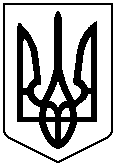 